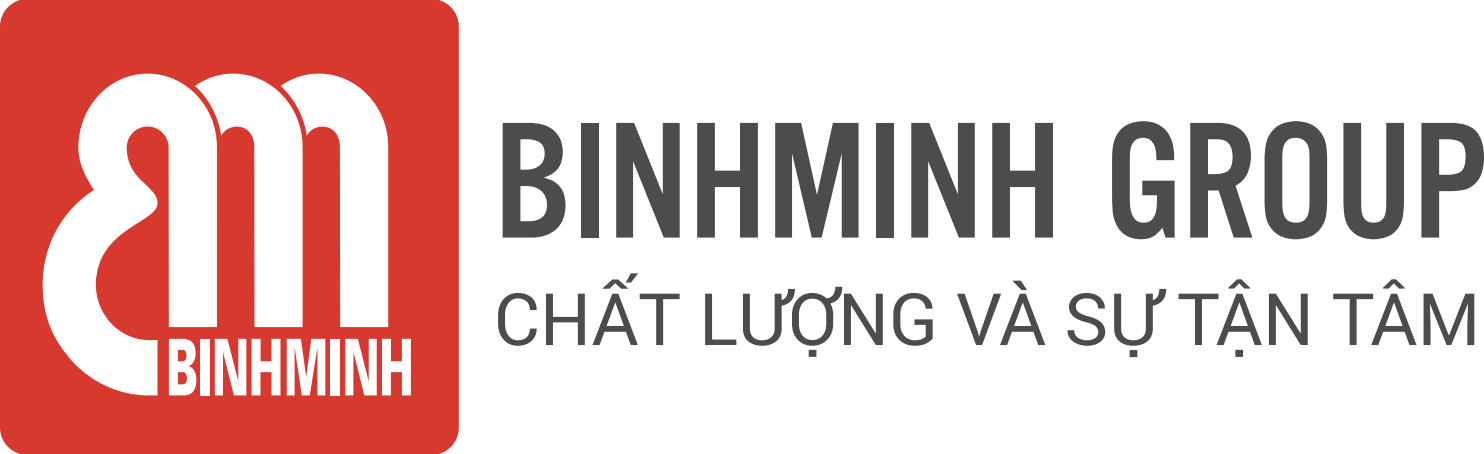 PHIẾU TỔNG HỢP NỘI DUNG BÀI HỌC LỚP 1, CHƯƠNG TRÌNH TIẾNG ANH EOW  Unit 3: My family (Bài 3 : GIA ĐÌNH)-------------------------------- Lesson objectives (Mục tiêu bài học) ● To review and identify some new colors (Ôn tập và nhận biết các màu sắc mới)● To review and count up to eight (Ôn tập và học đếm đến số tám).Lesson content (Nội dung bài học)Vocabulary ( Từ Vựng).Homelink (Dặn dò về nhà)Các con học thuộc và luyện viết từ vựng.Luyện nói từ vựng.Luyện tập/ thực hành những bài tập còn lại con chưa hoàn thiện trên lớp trang 22. Trân trọng cảm ơn sự quan tâm, tạo điều kiện của các Thầy/Cô và Quí vị PHHS trong việc đồng hành cùng con vui họcblue : màu xanh da trờired : màu đỏgreen : màu xanh lá câyyellow : màu vàngbrown : màu nâuorange : màu cam black : màu đen white : màu trắnga book : một cuốn sáchone : mộttwo : haithree : bafour : bốnfive : nămsix : sáuseven : bảyeight : tám